CHAPTER 259SILVER ALERT PROGRAM§2201.  DefinitionsAs used in this chapter, unless the context otherwise indicates, the following terms have the following meanings.  [PL 2009, c. 583, §1 (NEW).]1.  Department.  "Department" means the Department of Public Safety.[PL 2009, c. 583, §1 (NEW).]2.  Missing senior citizen. [PL 2021, c. 62, §1 (RP).]3.  Media.  "Media" means print, radio, Internet-based communication systems or other methods of communicating information to the public.[PL 2009, c. 583, §1 (NEW).]3-A.  Missing endangered person.  "Missing endangered person" means a person who is believed to be in danger because of the person's age, mental or physical health or intellectual or developmental disability, because of environmental or weather conditions or because the person is missing in dangerous, unexplained, involuntary or suspicious circumstances as determined by a local law enforcement agency.[PL 2021, c. 62, §1 (NEW).]4.  Silver Alert.  "Silver Alert" means a notice provided under this chapter to the public through law enforcement agencies and the media.[PL 2009, c. 583, §1 (NEW).]5.  Silver Alert Program.  "Silver Alert Program" means the statewide alert program for missing endangered persons developed and implemented under this chapter.[PL 2021, c. 62, §1 (AMD).]SECTION HISTORYPL 2009, c. 583, §1 (NEW). PL 2021, c. 62, §1 (AMD). §2202.  Silver Alert ProgramIn accordance with this chapter and with the cooperation of the Department of Transportation, the Maine Turnpike Authority, a statewide organization representing broadcast groups in the State, the Office of the Governor and appropriate law enforcement agencies, the department shall develop and implement the Silver Alert Program to be activated on behalf of missing endangered persons.  The program must include standards of procedure for local law enforcement agencies to determine that a missing person is a missing endangered person, to determine information to be released regarding the missing endangered person or the circumstances of the person's disappearance and to appropriately activate a Silver Alert to local or statewide law enforcement agencies and to the media, a plan for providing relevant information to the public through an existing system of dynamic message signs located across the State when necessary and training for all law enforcement officers.  The Silver Alert Program must be developed and implemented using existing resources.  [PL 2021, c. 62, §2 (AMD).]SECTION HISTORYPL 2009, c. 583, §1 (NEW). PL 2021, c. 62, §2 (AMD). The State of Maine claims a copyright in its codified statutes. If you intend to republish this material, we require that you include the following disclaimer in your publication:All copyrights and other rights to statutory text are reserved by the State of Maine. The text included in this publication reflects changes made through the First Regular and First Special Session of the 131st Maine Legislature and is current through November 1. 2023
                    . The text is subject to change without notice. It is a version that has not been officially certified by the Secretary of State. Refer to the Maine Revised Statutes Annotated and supplements for certified text.
                The Office of the Revisor of Statutes also requests that you send us one copy of any statutory publication you may produce. Our goal is not to restrict publishing activity, but to keep track of who is publishing what, to identify any needless duplication and to preserve the State's copyright rights.PLEASE NOTE: The Revisor's Office cannot perform research for or provide legal advice or interpretation of Maine law to the public. If you need legal assistance, please contact a qualified attorney.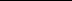 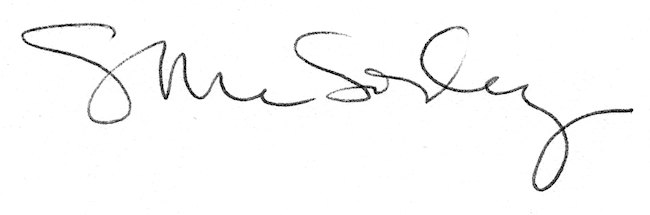 